ИСПОЛЬЗОВАНИЕ ОПОРНЫХ СХЕМ НА УРОКАХ ЛИТЕРАТУРНОГО ЧТЕНИЯ В НАЧАЛЬНОЙ ШКОЛЕ.На заре человечества люди общались с помощью знаков. И по сей день знак имеет большое значение. Быстрый темп современной жизни и избыток информации подталкивает нас к использованию определенных знаков и символов для запоминания этой информации. Одно из достижений XX века – это открытие знаково-символической среды. Она вошла во все области жизни человека. Например:знаки на различных упаковках, ярлыки на одежде, разного рода этикетки;дорожные знаки и дорожная разметка;знаки и символы, которые используются в компьютере;всевозможные предупреждающие и запрещающие знаки в общественных местах;различного рода спортивные знаки и символы;            -функциональные знаки на страницах учебников и учебных пособий.Дети XXI века растут и развиваются не только в мире реальных вещей, но и в мире условностей, знаков, символов, различных обозначений. И познание бо- гатства окружающего мира зависит у них от уровня развития знаково-символи- ческой функции мышления, которая определяет впоследствии и успешность обу- чения ребёнка в школе.Стандарты второго поколения ориентируют нас на создание условий для разностороннего развития личности ребёнка. Наряду с формированием базовых знаний, умений и навыков мы должны развивать и творческую деятельность ре- бят, а также работать над развитием у них познавательных процессов. Каждый ученик должен научиться создавать и преобразовывать модели и схемы, пони- мать информацию, представленную разными способами: словесно, в виде таб- лицы, схемы.На наш взгляд, одно из самых важных современных умений ученика – это умение «кодировать» и «декодировать» полученную информацию (представлять материал то в сжатом, то в развёрнутом виде). То есть, записывать большой объём информации с помощью условных знаков, схем, таблиц и умение считы- вать информацию с этих схем и таблиц. А также выстраивать логические це- почки для рассуждения. Осваивать новые для себя способы деятельности. Всё это важные навыки творческого процесса, позволяющие реализовать требования развивающего обучения.Умение работать со знаками, символами, схемами не рождается, вместе с человеком, и не появляется в нем естественным образом. Этому надо учиться. И свою роль мы видим в том, чтобы помочь учащимся активизировать их деятель- ность, сформировать умение использовать теоретические сведения на практике. Наша цель, чтобы на уроке каждый ученик был активным участником про-цесса обучения, а не пассивным слушателем. Чтобы формируемые на каждом уроке понятия стали устойчивым навыком в их работе.Многолетняя практика показывает, что использование моделей и схем-опор позволяет вывести ребёнка на позицию активного ученика, стимулируя его познавательную активность.Каждый учитель знает, что самое ценное на уроке это время. Сэкономить его помогут схемы-опоры. Схема-опора, это опора мысли ученика, опора его практической деятельности, связующее звено между учителем и учеником.Так что же такое схема-опора? Схемы-опоры – это оформленные в виде таб- лиц, карточек, чертежа, рисунка выводы, которые рождаются в момент объясне- ния нового материала. Они уместны на разных этапах обучения: при вводе но- вого понятия, знакомстве с орфографическим правилом, новой формулой, схе- мой, при отработке, закреплении и повторении учебного материала.Цель, которую преследует учитель, при составлении схемы-опоры отвечает всем современным требованиям:активизация мыслительной деятельности учащихся;развитие умения увидеть большую тему в целостном виде;повышение интереса к изучаемому материалу;формирование навыков восприятия информации, соотнесение её с ранее усвоенной;интеграция с ИКТ-технологиями.От традиционной наглядности схемы-опоры отличаются тем, что являются опорами мысли, опорами действия. Свой ответ или определённые действия ре- бята строят, опираясь на эти схемы. И при этом ни один не чувствует себя бес- помощным. Страх, ответить неправильно, исчезает. Наоборот, ребята с большим удовольствием отвечают на вопросы, делают свои предположения, выводы, ис- пользуя схемы-опоры. Им не надо механически зазубривать правила, формулы, последовательность действий. Они запоминают всё осмысленно, повторяя это из урока в урок. Самое важное достоинство схем-опор в том, что они позволяют сэкономить время, которое можно использовать для формирования практиче- ских умений.Работа по опорным схемам требует активной мыслительной деятельности.Они должны обладать необходимыми навыками:восприятие информации;соотнесение с ранее изученной информацией;умением выделять из неё главное.Видеть большую тему в целостном виде без схемы-опоры довольно трудно. Схема-опора представляет собой приём, облегчающий восприятие темы и её по- нимание.Мы считаем, что ценность схем-опор заключается в следующем:лаконичность (максимум закодированной информации при минимуме ви- зуальных или графических знаков);структурность;удобство восприятия и воспроизведения (разнообразие форм, структури- рования, цвета);занимательность, парадоксальность имеет большое значение в схемах-опо-рах;– цветовое оформление – важная деталь схемы-опоры.       Опорные схемы, на наш взгляд, не только разнообразят формы проведенияуроков, они делают их более запоминающимися, эмоциональными. Схемы- опоры развивают логическое мышление учащихся, способствуют глубокому и последовательному усвоению материала, служат хорошей опорой в практиче- ской деятельности учащихся для закрепления умений и навыков, развития речи. При выполнении практических заданий дома и в классе учащиеся по мере необ- ходимости обращаются к схемам-опорам.Систематическая работа со схемами, составление их при непосредственном участии самих учащихся приводит к тому, что на определённом этапе обучения (а у каждого ребёнка темп обучения и запоминания индивидуален) они уже мо- гут самостоятельно, опираясь на схемы, изложить материал.       Схема облегчает восприятие теоретического материала, активизирует мыслительную деятельность и речь. Работа со схемами-опорами формирует у ребят:умение выделять главное;правильную лексику;умение читать текст, заложенный в схеме;зрительную, слуховую и моторную память.На этапе повторения и выполнения тренировочных заданий работа со схе- мами-опорами значительно экономит время на уроке, так как ученик имеет воз- можность самостоятельно или в паре обратиться к нужной схеме-опоре. Таким образом, формируется навык самостоятельной работы со схемами-опорами. Ре- бята учатся систематизировать полученные знания и последовательно их изла- гать. Вот несколько примеров использования схем-опор на уроках в начальной школе.Использование данных схем-опор при изучении предметов в начальной школе, несомненно, даёт определённые результаты.Во-первых, если ученики имеют представление о том, как сворачивать ин- формацию, как считывать ее по схеме и знакам, сокращается время решения учебной задачи, можно значительно увеличивать объём изучаемого на уроке ма- териала, формировать навык самостоятельной работы, исследовательские и про- ектные умения, тем самым закладывать у учащихся более прочные знания и уме- ния по предмету.Во-вторых, замена текста графическими средствами визуализации включает в работу механизмы восприятия и мышления, которые резко повышают продук- тивность мозга. Повышается качество усвоения учебного материала.В-третьих, использование схем-опор способствует повышению творческого потенциала учащихся, развитию речи и разных видов мышления.Мы считаем, применение схем-опор способствует формированию личност- ных, регулятивных, познавательных и коммуникативных универсальных учеб- ных действий как основы умения учиться. А составление опорных схем на уро- ках в начальной школе является очень актуальным и отвечает всем требованиям по организации образовательного процесса.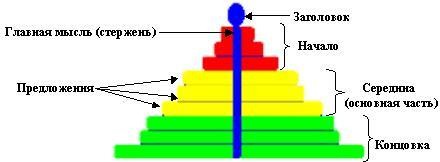 Работа с текстом. Определение главной мысли, деление текста на части. Знакомство с понятиями: «заголовок текста» и названием частей текста «вступление», «основная часть», «концовка».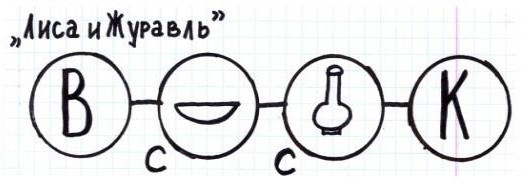  Работа с текстом. Деление текста на части.В – вступление. С – содержание. К – концовка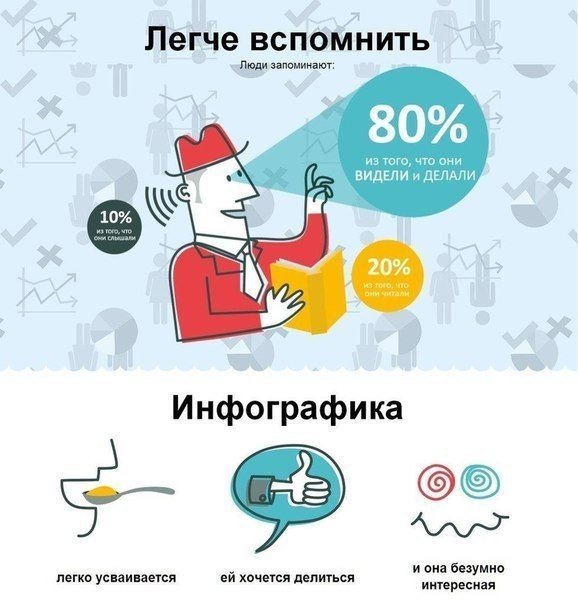 Инфогра́фика—это простой и веселый способ  получения  и  передачи  информации  по любой теме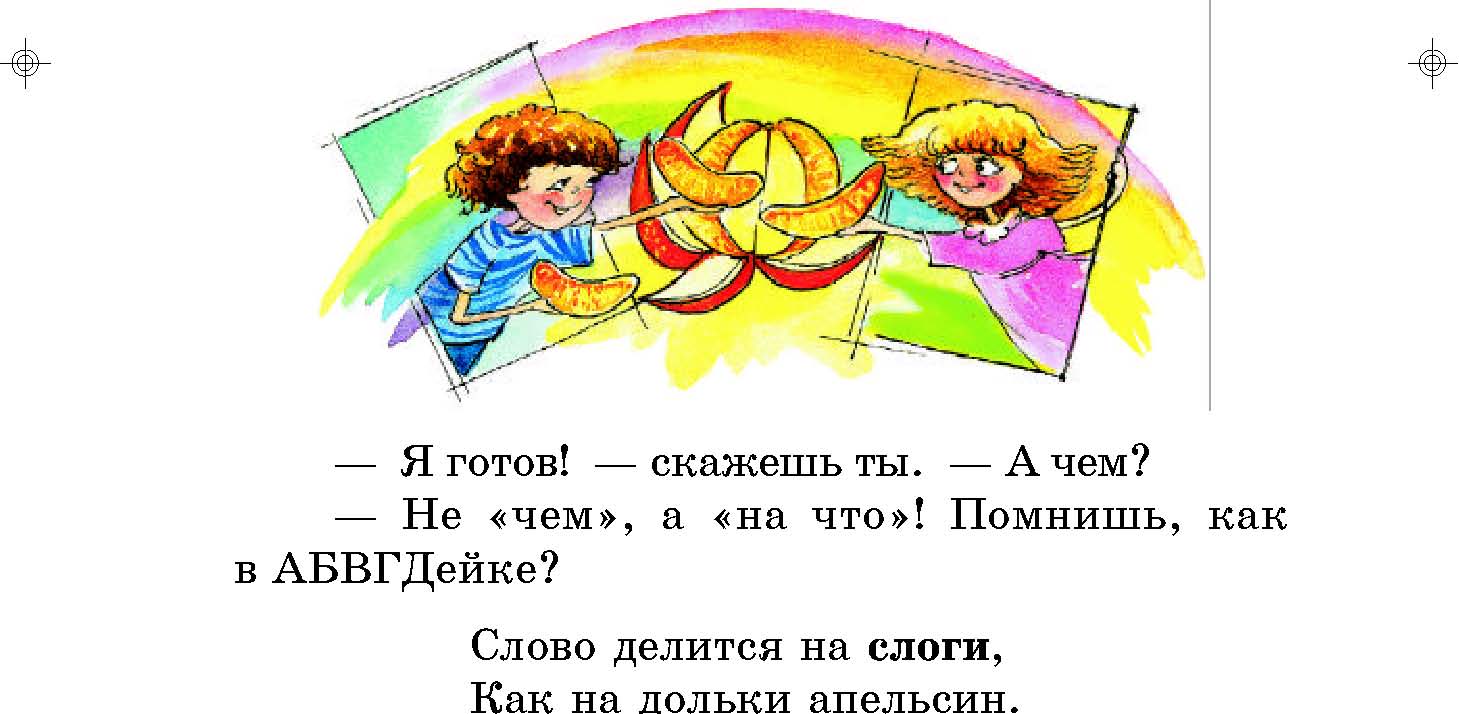 Слово делится на слоги, как на дольки апельсин.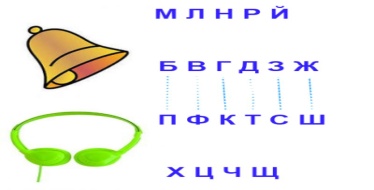 Согласные звуки: звонкие и глухие.